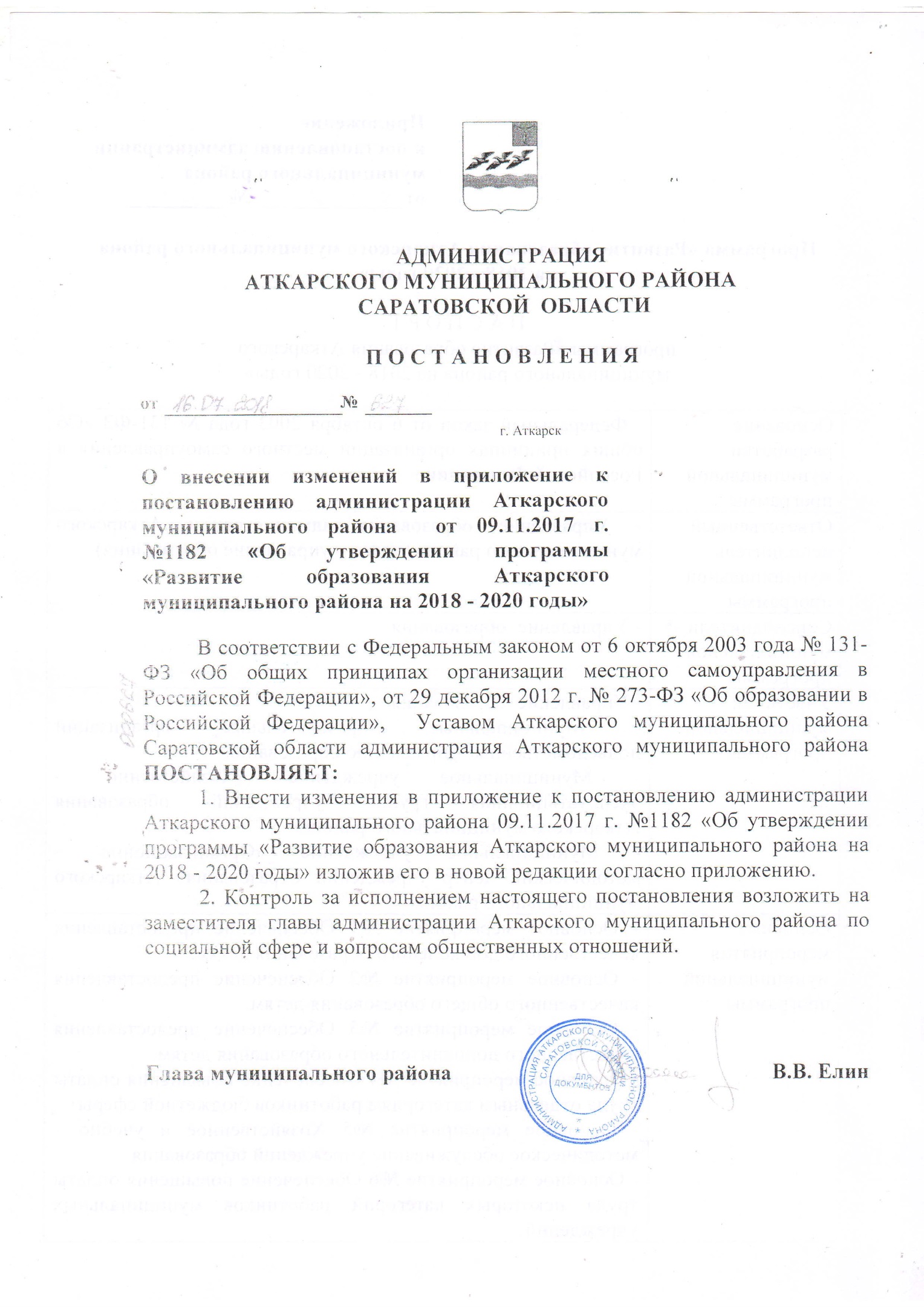 Приложение к постановлению администрации муниципального районаот_____________  № _________Программа «Развитие образования Аткарского муниципального района на 2018 - 2020 годы»П А С П О Р Тпрограммы «Развитие образования Аткарского муниципального района на 2018 - 2020 годы»1. Характеристика сферы реализации муниципальной программыПрограмма представляет собой комплекс мероприятий, направленных на решение приоритетных задач по повышению доступности качественного дошкольного, общего и дополнительного образования и обеспечения здорового питания.Сеть образовательных учреждений составляют: -   11 детских садов и 11 структурных подразделений;-   25 общеобразовательных учреждений, из них: 18 средних,7 основных;- 1 муниципальное образовательное учреждение дополнительного образования детей.Все дошкольные образовательные учреждения имеют лицензии на ведение образовательной деятельности по программам дошкольного образования. Каждое муниципальное дошкольное образовательное учреждение  занимает свою индивидуальную нишу в образовательном пространстве.Численность детей, охваченных дошкольным образованием,  составляет 1099 человек, из них:-1099 детей посещают дошкольные учреждения в городе и  на селе. Процент охвата детей дошкольным образованием составляет 74 %.Воспитательно-образовательный процесс в дошкольных учреждениях осуществляют 147 педагогических работника, из них:-    высшее образование имеют 36,9 %; -    среднее специальное педагогическое образование - 57,7 %.67,1 % педагогических работников имеют квалификационные категории, в том числе высшую – 15,4 %, первую – 51,7 %.Повышение качества воспитательно-образовательной работы с детьми невозможно без перехода детских садов на новые современные программы, обучения педагогов использованию современных информационных технологий в образовательном процессе. По-прежнему остается актуальным поддержание  в работоспособном состоянии материально-технической базы учреждений в связи с длительным сроком их эксплуатации.Численность обучающихся в муниципальных общеобразовательных учреждениях составляет 3535 человек.В целях создания условий для получения качественного образования детьми осуществляется повышение квалификации педагогов, обеспечение школ широкополосным доступом к сети «Интернет», модернизация материально-технической базы, в том числе оснащение спецтехникой школьных столовых, компьютерами, учебным, учебно-лабораторным, спортивным, интерактивным оборудованием классных комнат. Все 100 процентов общеобразовательных учреждений имеют официальные сайты.        В целях повышения эффективности использования бюджетных средств и повышения доступности качественного образования организован подвоз школьников в сельской местности к местам обучения. Для организации подвоза 36 учащихся задействовано 3 школьных автобуса. Актуальными остаются вопросы повышения качества и доступности школьного питания, увеличения охвата обучающихся организованным горячим питанием. Для этого необходимо реализовать систему мероприятий по внедрению новых технологий приготовления пищи и форм обслуживания. В 2016-2017 годах процент охвата учащихся 1-11 классов всеми видами питания (горячее питание и буфетная продукция) составляет 99,2 %, из них горячим питанием 92,9 %.В целом по городу укомплектованность школьных пищеблоков поварами со специальным образованием составляет 100 %, в селе – 70 %.Большое значение имеет создание безопасных условий  в общеобразовательных учреждениях.Важную миссию выполняют учреждение дополнительного образования детей. Оно обеспечивают условия для выявления и развития творческих способностей подрастающего поколения. Численность обучающихся и воспитанников в учреждении дополнительного образования составляет 850 человек.В 2017 году охват школьников различными формами дополнительного образования детей составил 64%.На базе учреждения дополнительного образования детей проводятся научно-практические конференции, фестивали и конкурсы детского творчества, спортивные соревнования, осуществляется индивидуальная подготовка талантливых детей к участию в региональных, всероссийских и международных мероприятиях.Учитывая масштабность и сложность решаемых задач, Программа делится на три основных мероприятия:- Основное мероприятие №1 Обеспечение предоставления качественного дошкольного образования детям.- Основное мероприятие №2 Обеспечение предоставления качественного общего образования детям.- Основное мероприятие №3 Обеспечение предоставления качественного дополнительного образования детям.- Основное мероприятие №4 Обеспечение повышения оплаты труда отдельным категориям работников бюджетной сферы.- Основное мероприятие №5 Хозяйственное и учебно – методическое обслуживание учреждений образования- Основное мероприятие №6 Обеспечение повышения оплаты труда некоторых категорий работников муниципальных учреждений- Основное мероприятие №7 Обеспечение  надлежащего осуществления полномочий по решению вопросов местного значения- Основное мероприятие №8 Капитальный ремонт кровли (устройство скатной кровли) структурного подразделения – детский сад МОУ – СОШ №8 города Аткарска Саратовской области. - Основное мероприятие №9 «Реализация расходных обязательств возникающих при выполнении полномочий по решению вопросов местного значения».   Данные основные мероприятия выделены исходя из поставленных в Программе целей и решаемых в ее рамках задач с учетом их обособленности, приоритетности и актуальности.Цель и задачи муниципальной программыЦелью программы является создание и улучшение условий в муниципальных образовательных учреждениях для обучения и всестороннего развития детей, повышения доступности качественного образования.	   Для достижения вышеуказанной цели в ходе реализации программы необходимо решить следующие задачи:	  -создать условия, гарантирующие безопасность осуществления воспитательно-образовательного процесса в учреждениях образования;        укрепить  материально-техническую базы образовательных учреждений;      -сохранить  и укрепить здоровье детей в процессе обучения;        -создать условий для организации полноценного, рационального питания воспитанников и учащихся;	-обеспечить  гарантии получения доступного качественного образования в соответствии с требованиями государственных образовательных стандартов независимо от места проживания детей;	-обеспечить  условия всестороннего развития творческого потенциала детей;      - обеспечить условия для  личностной и социальной самореализации и профессионального самоопределения; - удовлетворение информационных, учебно – методических и научно – методических потребностей участников образовательного процесса. - централизованное хозяйственное обслуживание и материально – техническое обеспечение образовательных организаций подведомственных управлению образования;- сохранение квалифицированных кадров и стимулирование к повышению эффективности и качества предоставляемых услуг муниципальных учреждений дополнительного образования в зависимости от квалификации работника, сложности выполняемой работы, количества и качества затраченного труда с учетом показателей и критериев оценки эффективности труда работников.3. Прогноз конечных результатов муниципальной программы, сроки и этапы реализации муниципальной программыКонечными результатами по итогам реализации муниципальной программы запланировано:-увеличение доли охвата детей дошкольным образованием с  78%  до 89%.-увеличение доли образовательных учреждений, материально-техническая база которых соответствует требованиям законодательства с  73% до 81%.-увеличение количества детей, получающих дополнительное образование с 63% до 66%.-увеличение охвата учащихся горячим питанием с 92,9%  до 95%.- повышение оплаты труда педагогов учреждений дополнительного образования детей – до уровня не ниже 100% от фактически сложившейся средней заработной платы учителей по области за 2018 год.Реализация муниципальной программы будет осуществляться в течение 2018 - 2020 годов. Выделение отдельных этапов реализации муниципальной программы не предполагается.4. Перечень основных мероприятий муниципальной программыВ рамках муниципальной программы реализуются шесть основных мероприятий, которые обеспечивают достижение целей и решение задач муниципальной программы.- Основное мероприятие №1 Обеспечение предоставления качественного дошкольного образования детям.- Основное мероприятие №2 Обеспечение предоставления качественного общего образования детям.- Основное мероприятие №3 Обеспечение предоставления качественного дополнительного образования детям.- Основное мероприятие №4 Обеспечение повышения оплаты труда отдельным категориям работников бюджетной сферы.- Основное мероприятие №5 Хозяйственное и учебно – методическое обслуживание учреждений образования.- Основное мероприятие №6 Обеспечение повышения оплаты труда некоторых категорий работников муниципальных учреждений.- Основное мероприятие №7 Обеспечение  надлежащего осуществления полномочий по решению вопросов местного значения-  Основное мероприятие №8 Капитальный ремонт кровли (устройство скатной кровли) структурного подразделения – детский сад МОУ – СОШ №8 города Аткарска Саратовской области.- Основное мероприятие №9 «Реализация расходных обязательств возникающих при выполнении полномочий по решению вопросов местного значения».5. Финансовое обеспечение реализации муниципальной программыФинансовое обеспечение муниципальной программы будет осуществляться за счет средств муниципального, областного и внебюджетных источников.Общий объем финансового обеспечения, муниципальной программы в  на 2018 - 2020  года составляет  1 080 093,00 тыс. рублей, в том числе:местный бюджет – 223 709,00 тыс. рублей.областной бюджет (прогнозно) – 820 749,00 тыс. рублей.внебюджетные источники  35 635,00 тыс. рублей.В процессе реализации Программы основные мероприятия могут уточняться, а объемы финансового обеспечения мероприятий корректироваться с учетом утвержденных лимитов бюджетных ассигнований управления образования на очередной финансовый год.Сведения о ресурсном обеспечении реализации основных мероприятий муниципальной программы приведены в приложении N 3 к муниципальной программе.ПАСПОРТОсновного мероприятия №1 муниципальной программы «Развитие образования Аткарского муниципального района на 2018 - 2020 года» Характеристика сферы реализации основного мероприятияДошкольное образование является первоначальным звеном, современной модели образования и одним из главных образовательных ресурсов, обеспечивающих его доступность и качество, определяющих его концептуальные подходы, основные направления развития, роль и место в общей системе непрерывного образования. С целью удовлетворения  социальных запросов родителей в районе функционируют 11 дошкольных образовательных учреждений и 11 структурных подразделений в общеобразовательных школах города и района:В дошкольных учреждениях плановая работа по укреплению материальной базы ведется постоянно. Основное мероприятие разработано с учетом специфики дошкольных образовательных учреждений  района, перспектив их развития, демографической ситуации.Основное мероприятие определяет стратегию развития сети дошкольных образовательных учреждений, финансовое обеспечение и меры по её совершенствованию.Являясь самостоятельным звеном современной модели общего образования, дошкольное образование во многом определяет его результативность, особенно в части обеспечения воспитания подрастающего поколения, привития ему нравственных устоев, формирования коммуникативных навыков личности, адаптации к дальнейшей учебе в школе и т.д. Система дошкольного образования является также одним из факторов укрепления и сохранения здоровья детей. В связи с этим необходим концептуальный подход к решению проблем в области дошкольного образования, который позволил бы определить основные направления его развития с учетом социально-экономических и демографических особенностей развития муниципального дошкольного образования в системе непрерывного образования, что является приоритетным направлением реализации основного мероприятия.2.  Цели, задачи, целевые показатели (индикаторы), сроки реализации основного мероприятия		Целью основного мероприятия муниципальной программы является обеспечение государственной гарантии доступности дошкольного образования всем гражданам, независимо от места жительства, социального статуса семьи, уровня развития и здоровья ребенка. Задачи основного мероприятия определяются ее конечной целью и заключаются в следующем:- укрепление и обновление материально-технической базы муниципальных дошкольных образовательных учреждений;- обеспечение электротехнической и антитеррористической безопасности дошкольных образовательных учреждений;- развитие сети учреждений дошкольного образования, обеспечивающих спектр образовательных услуг с учетом возрастных и индивидуальных особенностей развития ребенка;		-     создание условий для дошкольного образования, способствующего укреплению здоровья детей и подготовке их к обучению в школе.Основной задачей мероприятия является реализация комплекса мероприятий направленных на обеспечение предоставления качественного дошкольного образования детям и укрепление материально-технической базы  учреждений.		Перечень мероприятий представлен в приложении №1 к муниципальной программе.		Сведения о целевых показателях (индикаторах) представлены в приложении №2 к муниципальной программе.Реализация основного мероприятия муниципальной программы будет осуществляться в течение 2018 - 2020 годов. Выделение отдельных этапов реализации основного мероприятия не предполагается.Обоснование объема финансового обеспечения, необходимого для реализации основного мероприятияФинансовое обеспечение основного мероприятия будет осуществляться за счет средств муниципального, областного бюджетов, и внебюджетных источников. Общий объем финансовых средств, необходимых для реализации основного мероприятия в  течение  2018 - 2020 годов составляет –  172 672,30 тыс. рублей их них:           2018 год – 56 668,10 тыс. рублей;
          2019 год – 56 569,90 тыс. рублей;
          2020 год – 59 434,30 тыс. рублей;
          в том числе:
          местный бюджет – 63 768,20 тыс. рублей, из них:
          2018 год – 19 670,00 тыс. рублей;
          2019 год – 21 364,20 тыс. рублей;
          2020 год – 22 734,00 тыс. рублей;
          областной бюджет – 90 541,10 тыс. рублей, из них:
          2018 год – 30 877,10 тыс. рублей;
          2019 год – 29 084,70 тыс. рублей;
          2020 год – 30 579,30 тыс. рублей;
          внебюджетные источники – 18 363,00 тыс. рублей, из них:
          2018 год – 6121,00 тыс. рублей;
          2019 год - 6121,00 тыс. рублей;          2020 год - 6121,00 тыс. рублей.Сведения об объемах и источниках финансового обеспечения основного мероприятия муниципальной программы представлены в приложении №3 к муниципальной программе.Необходимый объем финансирования основного мероприятия определен исходя из уровня цен товаров, работ, услуг 2017 года с учетом прогнозируемого уровня инфляции.Финансирование основного мероприятия из средств федерального бюджета не предусмотрено.ПАСПОРТОсновного мероприятия №2 муниципальной программы «Развитие образования Аткарского муниципального района на 2018 - 2020 годы» 1. Характеристика сферы реализации основного мероприятияНеобходимым условием формирования современной экономики является модернизация системы образования, составляющая основу экономического роста и социального развития общества, благополучия граждан и безопасности страны.Возможность получения качественного образования продолжает оставаться одной из наиболее важных жизненных ценностей, одним из решающих факторов социальной стабильности.В системе среднего  общего образования на 1 сентября 2017 года обучается 3535 человека. Из них: 1-4 классы– 1533 человек, 5-9 классы – 1708 человек, 10-11 классы – 294 человека.Благодаря реализации основного мероприятия в образовании района начаты системные изменения, направленные на обеспечение его соответствия современным требованиям.На 2017 - 2018 годы для организации подвоза 36 учащихся, проживающих в сельской местности, к образовательным учреждениям, задействованы 3 школьных автобуса.Оснащение автоматической пожарной сигнализацией общеобразовательных учреждений составляет 100 процентов.В настоящее время в районе увеличилось количество образовательных учреждений, имеющих компьютерную и технологическую базу, соответствующую современным требованиям и нормам. Все школы района подключены к сети Интернет. Это сделало возможным внедрение дистанционного обучения учащихся. Однако необходимо повысить доступность информационных ресурсов для образовательных учреждений района, что позволит расширить возможности по организации профильного обучения учащихся; обучения индивидуальным программам; а также повысит профессиональный уровень специалистов района и качество обучения в целом.Усилилось внимание к воспитательной работе. Проведены обучающие семинары по проблемам формирования воспитательных систем.Успешно в 2017 году проведена государственная итоговая аттестация  выпускников 9-х классов. К итоговой аттестации за курс основной школы было допущено 393 человек. Не  получили аттестаты об основном общем образовании – 26 человек.К итоговой аттестации за курс средней  школы, которая проводилась в форме единого государственного экзамена ЕГЭ в 2017 году было допущено 121 человек, из них 1 человека не преодолел минимальный порог и не получили аттестат об основном общем образовании. Аттестаты о среднем  общем образовании получили  117 выпускников. В настоящее время учреждения образования продолжают отрабатывать модель предпрофильной подготовки девятиклассников и профильного обучения учащихся старших классов с учетом социального заказа родителей и учащихся.Проведение мероприятий по повышению квалификации педагогических работников, будет способствовать повышению профессиональной компетентности учителей. В Аткарском районе  функционирует 25 общеобразовательных учреждений (в том числе 7 - городских, 18 - сельских), в которых обучается 3535 человек. Процент охвата горячим питанием составляет 92,9% от общего числа учащихся. Охват учащихся питанием с учетом буфетной продукции составляет 99,2 %.Охват школьников горячим питанием характеризуется положительной динамикой.В соответствии с санитарным законодательством горячим питанием должны быть охвачены 100 % школьников.Финансовое обеспечение расходов, связанных с предоставлением мер социальной поддержки отдельным категориям граждан, осуществляется за счет средств бюджета Саратовской области и Аткарского района в пределах бюджетных ассигнований и лимитов бюджетных обязательств, предусмотренных сводной бюджетной росписью.Организация школьного питания является неотъемлемой частью учебно-воспитательного процесса, что обеспечивает охрану здоровья детей.Цели, задачи, целевые показатели (индикаторы), срокиреализации основного мероприятия		Целью основного мероприятия муниципальной программы является развитие системы общего образования для повышения доступности качественного образования, соответствующего требованиям развития экономики,  потребностям общества и  гражданина. Задачи основного мероприятия определяются ее конечной целью и заключаются в следующем:		-  создание условий для сохранения и укрепления здоровья детей и подростков; 		- развитие и совершенствование материально-технической базы муниципальных образовательных учреждений;		- обеспечение проведения независимых процедур оценки качества знаний учащихся.Основной задачей мероприятия является обеспечение предоставления качественного общего образования детям и укрепление материально-технической базы  учреждений.		Перечень мероприятий представлен в приложении №1 к муниципальной программе.		Сведения о целевых показателях (индикаторах) мероприятия представлены в приложении №2 к муниципальной программе.Реализация основного мероприятия муниципальной программы будет осуществляться в течение 2018 - 2020 годов. Выделение отдельных этапов реализации основного мероприятия  муниципальной программы не предполагается.Обоснование объема финансового обеспечения, необходимого для реализации основного мероприятияФинансовое обеспечение основного мероприятия будет осуществляться за счет средств местного, областного и внебюджетных источников. Общий объем финансовых средств, необходимых для реализации мероприятий в  течение  2018 - 2020 годов составляет –  839 439,30 тыс. рублей их них:           2018 год – 286 352,80 тыс. рублей;
          2019 год – 271 578,10 тыс. рублей;
          2020 год – 281 508,40 тыс. рублей;
          в том числе:
          местный бюджет – 106 045,80 тыс. рублей, из них:
          2018 год – 36 265,20 тыс. рублей;
          2019 год – 33 555,10 тыс. рублей;
          2020 год – 36 225,50 тыс. рублей;
          областной бюджет – 716 422,50 тыс. рублей, из них:
          2018 год – 244 430,60 тыс. рублей;
          2019 год – 232 366,00 тыс. рублей;
          2020 год – 239 625,90 тыс. рублей;
          внебюджетные источники – 16 971,00 тыс. рублей, из них:
          2018 год – 5657,00тыс. рублей;
          2019 год - 5657,00 тыс. рублей;          2020 год - 5657,00 тыс. рублей.Сведения об объемах и источниках финансового обеспечения основного мероприятия муниципальной программы представлены в приложении №3 к муниципальной программе.Необходимый объем финансирования мероприятий основного мероприятия определен исходя из уровня цен товаров, работ, услуг 2017 года с учетом прогнозируемого уровня инфляции.Финансирование основного мероприятия из средств федерального бюджета не предусмотрено.ПАСПОРТОсновного мероприятия №3 муниципальной программы «Развитие образования Аткарского муниципального района на 2018 - 2020 годы» Характеристика сферы реализации основного мероприятияВозможность получения качественного дополнительного  образования продолжает оставаться одной из наиболее важных жизненных ценностей.В системе дополнительного  образования на 1 сентября 2017 года обучается 850 человек. Цели, задачи, целевые показатели (индикаторы), сроки реализации основного мероприятия		Целью основного мероприятия муниципальной программы является развитие системы дополнительного образования:		-  создание условий для сохранения и укрепления здоровья детей и подростков;          -  охват детей внеурочной деятельностью; 		- развитие и совершенствование материально-технической базы муниципальных образовательных учреждений;Основной задачей мероприятия является реализация комплекса основных мероприятий, направленных на обеспечение предоставления качественного дополнительного образования детям и укрепление материально-технической базы  учреждений.		Перечень мероприятий представлен в приложении №1 к муниципальной программе.		Сведения о целевых показателях (индикаторах) основного мероприятия в приложении №2 к муниципальной программе.Реализация основного мероприятия муниципальной программы будет осуществляться в течение 2018 - 2020 годов. Выделение отдельных этапов реализации основного мероприятия  муниципальной программы не предполагается.Обоснование объема финансового обеспечения, необходимого для реализации основного мероприятияФинансовое обеспечение основного мероприятия будет осуществляться за счет средств местного бюджета и внебюджетных источников. Общий объем финансовых средств, необходимых для реализации мероприятий в  течение  2018 - 2020 годов составляет –  31 348,20 тыс. рублей из их них:           2018 год – 10 084,00  тыс. рублей;
          2019 год – 10 159,20 тыс. рублей;
          2020 год – 11 105,00 тыс. рублей;
          в том числе:
          местный бюджет – 31 869,80 тыс. рублей, из них:
          2018 год – 9 984,00 тыс. рублей;
          2019 год – 10 059,20 тыс. рублей;
          2020 год – 11 005,00 тыс. рублей;          внебюджетные источники – 300,00 тыс. рублей, из них:
          2018 год – 100,00 тыс. рублей;
          2019 год - 100,00 тыс. рублей;          2020 год - 100,00 тыс. рублей.Сведения об объемах и источниках финансового обеспечения основного мероприятия муниципальной программы представлены в приложении №3 к муниципальной программе.Необходимый объем финансирования мероприятий основного мероприятия определен исходя из уровня цен товаров, работ, услуг 2017 года с учетом прогнозируемого уровня инфляции.Финансирование основного мероприятия из средств областного и федерального бюджета не предусмотрено.ПАСПОРТОсновного мероприятия №4 муниципальной программы «Развитие образования Аткарского муниципального района на 2018 - 2020 года» Характеристика сферы реализации основного мероприятияСоздание условий для оплаты труда работников дополнительного образования в зависимости от результатов и качества работы, а также их заинтересованности в эффективном функционировании учреждений дополнительного образования в целом, в повышении качества оказываемых услуг. Совершенствование системы стимулирующих выплат исходя из необходимости увязки повышения оплаты труда с достижением конкретных показателей качества и количества оказываемых муниципальных услуг (выполнения работ) на основе установления соответствующих таким показателям стимулирующих выплат, критериев и условий их назначения. Внесение в Положение об оплате труда работниковЦели, задачи, целевые показатели (индикаторы), срокиреализации основного мероприятия		Целью основного мероприятия муниципальной программы является развитие системы дополнительного образования:- сохранение квалифицированных кадров;- стимулирования к повышению эффективности и качества предоставляемых услуг муниципальных учреждений дополнительного образования в зависимости от квалификации работника, сложности выполняемой работы, количества и качества затраченного труда с учетом показателей и критериев оценки эффективности труда работников.Основной задачей основного мероприятия является реализация комплекса основных мероприятий, направленных на обеспечение предоставления качественного дополнительного образования детям.		Перечень мероприятий представлен в приложении №1 к муниципальной программе.Реализация основного мероприятия муниципальной программы будет осуществляться в течение 2018 года. Выделение отдельных этапов реализации основного мероприятия  муниципальной программы не предполагается.Обоснование объема финансового обеспечения, необходимого для реализации основного мероприятияФинансовое обеспечение основного мероприятия будет осуществляться за счет средств местного, областного бюджета и внебюджетных источников.Общий объем финансовых средств, необходимых для реализации мероприятий в  течение  2018 года составляет –  2 401,00 тыс. рублей из их них: местный бюджет 600,00 тыс. руб., областной бюджет 1 800,00 тыс. руб. и внебюджетные источники 1,0 тыс. руб. Сведения об объемах и источниках финансового обеспечения основного мероприятия муниципальной программы представлены в приложении №3 к муниципальной программе.Необходимый объем финансирования мероприятий основного мероприятия определен с учетом прогнозируемого уровня инфляции.Финансирование основного мероприятия из средств федерального бюджета не предусмотрено.ПАСПОРТОсновного мероприятия №5 муниципальной программы «Развитие образования Аткарского муниципального района на 2018 - 2020 года» Характеристика сферы реализации основного мероприятияОсуществление деятельности учреждений и их работников в сфере образования, невозможно без поддержания соответствующего уровня материально-технической и учебно – методической базы. Сфера образования несет потери в части частичного  износа материально-технической базы: износ зданий и сооружений, пришедшее в негодность оборудование, инвентарь. В таких условиях обеспечивать главную задачу по повышению количества и качества оказываемых образовательных услуг населению будет затруднено. Только при обязательном условии укрепления материально-технической базы учреждений образования, будет возможна реализация программы "Развитие образования Аткарского муниципального района  на 2018-2020 годы".Цели, задачи, целевые показатели (индикаторы), срокиреализации основного мероприятияЦелями основного мероприятия муниципальной программы являются:- удовлетворение информационных, учебно – методических и научно – методических потребностей участников образовательного процесса. - централизованное хозяйственное обслуживание и материально – техническое обеспечение образовательных организаций подведомственных управлению образования.Основной задачей основного мероприятия является обеспечение благоприятных условий для оказания образовательных услуг населению.Перечень мероприятий представлен в приложении №1 к муниципальной программе.Реализация основного мероприятия муниципальной программы будет осуществляться в течение 2018 – 2020  годов. Выделение отдельных этапов реализации основного мероприятия  муниципальной программы не предполагается.Обоснование объема финансового обеспечения, необходимого для реализации основного мероприятияФинансовое обеспечение основного мероприятия будет осуществляться за счет средств местного бюджета.Общий объем финансовых средств, необходимых для реализации мероприятий в  течение  2018 – 2020 годов составляет –  18 297,00 тыс. рублей из их них: 2018 год – 6 451,80 тыс. рублей;
          2019 год – 5 648,30 тыс. рублей;
          2020 год – 6 196,90 тыс. рублей;
          в том числе:
          местный бюджет – 18 297,00 тыс. рублей, из них:
          2018 год – 6 346,00 тыс. рублей;
          2019 год – 5 648,30 тыс. рублей;
          2020 год – 6 196,90 тыс. рублей;
Сведения об объемах и источниках финансового обеспечения основного мероприятия муниципальной программы представлены в приложении №3 к муниципальной программе.Необходимый объем финансирования мероприятий основного мероприятия определен с учетом прогнозируемого уровня инфляции.Финансирование основного мероприятия из средств областного, федерального бюджета и внебюджетных источников не предусмотрено.ПАСПОРТОсновного мероприятия №6 муниципальной программы «Развитие образования Аткарского муниципального района на 2018 - 2020 года» Характеристика сферы реализации основного мероприятияСоздание условий для оплаты труда некоторых категорий работников муниципальных учреждений в зависимости от результатов и качества работы, а также их заинтересованности в эффективном функционировании муниципального образовательного учреждения в целом, в повышении качества оказываемых услуг. Совершенствование системы стимулирующих выплат исходя из необходимости увязки повышения оплаты труда с достижением конкретных показателей качества и количества оказываемых муниципальных услуг (выполнения работ) на основе установления соответствующих таким показателям стимулирующих выплат, критериев и условий их назначения. Цели, задачи, целевые показатели (индикаторы), срокиреализации основного мероприятия		Целью основного мероприятия муниципальной программы является: - стимулирование к повышению эффективности и качества предоставляемых услуг некоторых категорий работников муниципальных учреждений в зависимости от квалификации работника, сложности выполняемой работы, количества и качества затраченного труда с учетом показателей и критериев оценки эффективности труда работников.Основной задачей основного мероприятия является реализация комплекса основных мероприятий, направленных на недопущение снижения и (или) ухудшения размеров и условий оплаты труда некоторых категорий работников муниципальных учреждений по сравнению с размерами и условиями оплаты труда, предусмотренными Трудовым кодексом Российской Федерации, федеральными законами и иными нормативными правовыми актами Российской Федерации, нормативными правовыми актами органов местного самоуправления.		Перечень мероприятий представлен в приложении №1 к муниципальной программе.Реализация основного мероприятия муниципальной программы будет осуществляться в течение 2018 года. Выделение отдельных этапов реализации основного мероприятия  муниципальной программы не предполагается.Обоснование объема финансового обеспечения, необходимого для реализации основного мероприятияФинансовое обеспечение основного мероприятия будет осуществляться за счет средств местного и областного бюджетов.Общий объем финансовых средств, необходимых для реализации мероприятий в  течение  2018 года составляет –  9 546,40 тыс. рублей из их них: местный бюджет 477,30 тыс. руб., областной бюджет 9 069,10 тыс. руб. Сведения об объемах и источниках финансового обеспечения основного мероприятия муниципальной программы представлены в приложении №3 к муниципальной программе.Необходимый объем финансирования мероприятий основного мероприятия определен с учетом прогнозируемого уровня инфляции.Финансирование основного мероприятия из средств федерального бюджета не предусмотрено.ПАСПОРТОсновного мероприятия №7 муниципальной программы «Развитие образования Аткарского муниципального района на 2018 - 2020 года» Характеристика сферы реализации основного мероприятияВозможность улучшения условий в кабинете «история» в музее «Боевой славы» МОУ – ООШ с. Барановка для создания комфортного режима для проведения уроков «истории».По состоянию на конец 2016-2017 учебного года кабинет «история»  МОУ – ООШ с. Барановка нуждается в замене деревянных окон.Износ деревянных окон не позволяет создать условия, предъявленные современными требованиями к кабинету школы.Замена деревянных окон на пластиковые в кабинете «история» МОУ – ООШ с. Барановка создаст комфортный режим в помещение.2. Цели, задачи, целевые показатели (индикаторы), срокиреализации основного мероприятияЦелью основного мероприятия являются:- поддержание комфортного режима в кабинете «история» МОУ – ООШ с. Барановка,- сокращение расходов на тепловую энергию в кабинете «история» МОУ – ООШ с. Барановка.Основной задачей мероприятия является замена деревянных окон на пластиковые в кабинете «история» МОУ – ООШ с. Барановка.	Перечень мероприятий представлен в приложении №1 к муниципальной программе.		Сведения о целевых показателях (индикаторах) основного мероприятия в приложении №2 к муниципальной программе.  Реализация основного мероприятия муниципальной программы будет осуществляться в течение 2018 года. Выделение отдельных этапов реализации основного мероприятия  муниципальной программы не предполагается.3. Обоснование объема финансового обеспечения, необходимого для реализации основного мероприятияФинансовое обеспечение основного мероприятия будет осуществляться за счет средств областного бюджета. Общий объем финансовых средств, необходимых для реализации мероприятий в  2018 году составляет  40,00  тыс. рублей.	Из общего объема финансового обеспечения расходы за счет средств областного бюджета составят 40,00 тыс. рублей. Сведения об объемах и источниках финансового обеспечения основного мероприятия муниципальной программы представлены в приложении №3 к муниципальной программе.Необходимый объем финансирования мероприятий основного мероприятия определен исходя из уровня цен товаров, работ, услуг 2018 года с учетом прогнозируемого уровня инфляции.Финансирование основного мероприятия из средств внебюджетных источников не предусмотрено.ПАСПОРТОсновного мероприятия №8 муниципальной программы «Развитие образования Аткарского муниципального района на 2018 - 2020 года» Характеристика сферы реализации основного мероприятияОдной из серьезных проблем в МОУ – СОШ №8 города Аткарска Саратовской области является капитальный ремонт кровли (устройство скатной кровли)  структурного подразделения – детский сад МОУ – СОШ №8 года Аткарска Саратовской области. Периодический частичный ремонт кровли структурного подразделения – детский сад МОУ – СОШ №8 города Аткарска не дает положительных результатов. На сегодняшний день кровля структурного подразделения – детский сад МОУ – СОШ №8 города Аткарска Саратовской области находится в неисправном состоянии и по требованиям СНиП требует проведения капитального ремонта.2. Цели, задачи, целевые показатели (индикаторы), срокиреализации основного мероприятияЦелями основного мероприятия является:- приведение технического состояния кровли структурного подразделения – детский сад МОУ – СОШ №8 города Аткарска в соответствие с нормативными требованиями безопасности, санитарными и противопожарными нормами; - обеспечение доступности образования, удовлетворение образовательных потребностей; - повышение эффективности использования объектов социальной сферы. Основными задачами Программы является: - своевременное проведение капитального ремонта кровли; - выполнение требований законодательства в области пожарной безопасности, санитарно-эпидемиологического благополучия; - улучшение качества муниципальных услуг структурного подразделения – детский сад МОУ – СОШ №8 города АткарскаПеречень мероприятий представлен в приложении №1 к муниципальной программе.Сведения о целевых показателях (индикаторах) основного мероприятия в приложении №2 к муниципальной программе.  Реализация основного мероприятия муниципальной программы будет осуществляться в течение 2018 года. Выделение отдельных этапов реализации основного мероприятия  муниципальной программы не предполагается.3. Обоснование объема финансового обеспечения, необходимого для реализации основного мероприятияФинансовое обеспечение основного мероприятия будет осуществляться за счет средств местного бюджета. Общий объем финансовых средств, необходимых для реализации мероприятий в  2018 году составляет  3 384,70  тыс. рублей.	Из общего объема финансового обеспечения расходы за счет средств местного бюджета составят 3 384,70 тыс. рублей. Сведения об объемах и источниках финансового обеспечения основного мероприятия муниципальной программы представлены в приложении №3 к муниципальной программе.Необходимый объем финансирования мероприятий основного мероприятия определен исходя из уровня цен товаров, работ, услуг 2018 года с учетом прогнозируемого уровня инфляции.Финансирование основного мероприятия из средств областного и внебюджетных источников не предусмотрено.ПАСПОРТОсновного мероприятия №9 муниципальной программы «Развитие образования Аткарского муниципального района на 2017 год» Характеристика сферы реализации основного мероприятияДля того чтобы нормально работать, каждая образовательная организация должна своевременно получать необходимые ему топливо, энергию в том составе и объеме, которые нужны для ведения образовательного процесса.  В настоящее время стоимость топливно-энергетических ресурсов на отечественном и мировом рынках постоянно увеличивается, что делает актуальным для образовательных организаций вопрос увеличения финансирования на топливно-энергетические ресурсы.2. Цели, задачи, целевые показатели (индикаторы), срокиреализации основного мероприятияГлавная цель основного мероприятия является:- увеличения финансирования на топливно-энергетические ресурсы,- увеличение фонда начисления на заработную плату. Основной задачей мероприятия является удовлетворение потребностей образовательных организаций в энергоносителях и повышение оплаты труда педагогических работников дополнительного образования и учреждений дошкольного образования.Перечень мероприятий представлен в приложении №1 к муниципальной программе.3. Обоснование объема финансового обеспечения, необходимого для реализации основного мероприятияФинансовое обеспечение основного мероприятия будет осуществляться за счет областного бюджетов. Общий объем финансовых средств, необходимых для реализации мероприятия в  2018 году составляет  2 876,30 тыс. рублей.	Из общего объема финансового обеспечения расходы за счет средств областного бюджета составят 2 876,30 тыс. рублей. Сведения об объемах и источниках финансового обеспечения основного мероприятия муниципальной программы представлены в приложении №3 к муниципальной программе.Финансирование основного мероприятия из средств местного бюджета и внебюджетных источников не предусмотрено.Приложение № 1к муниципальной программеПеречень основных мероприятий муниципальной программы «Развитие образования Аткарского  муниципального района на 2018 – 2020 годы»                                                                                                                                                                                      Приложение № 2к муниципальной программеСведенияо целевых показателях муниципальной программы«Развитие образования Аткарского муниципального района на 2018 - 2020 годы»Приложение № 3к муниципальной программеСведения об объемах и источниках финансового обеспечения муниципальной программы «Развитие образования Аткарского муниципального района на 2018 - 2020 годы»Основание разработки муниципальной программы - Федеральный закон от 6 октября 2003 года № 131-ФЗ «Об общих принципах организации местного самоуправления в Российской Федерации»- Федеральный закон от 6 октября 2003 года № 131-ФЗ «Об общих принципах организации местного самоуправления в Российской Федерации»- Федеральный закон от 6 октября 2003 года № 131-ФЗ «Об общих принципах организации местного самоуправления в Российской Федерации»- Федеральный закон от 6 октября 2003 года № 131-ФЗ «Об общих принципах организации местного самоуправления в Российской Федерации»Ответственный исполнитель муниципальной программы - Управление образования администрации Аткарского  муниципального района (далее – управление образования)- Управление образования администрации Аткарского  муниципального района (далее – управление образования)- Управление образования администрации Аткарского  муниципального района (далее – управление образования)- Управление образования администрации Аткарского  муниципального района (далее – управление образования)Соисполнители  муниципальной программы- Управление  образования- Управление  образования- Управление  образования- Управление  образованияУчастники муниципальной программы- Управление  образования- Муниципальные образовательные организации подведомственные управлению образования - Муниципальное учреждение «Хозяйственно – эксплуатационная группа учреждений образования Аткарского муниципального района»- Муниципальное учреждение «Организационно – методический центр учреждений образования» Аткарского муниципального района- Управление  образования- Муниципальные образовательные организации подведомственные управлению образования - Муниципальное учреждение «Хозяйственно – эксплуатационная группа учреждений образования Аткарского муниципального района»- Муниципальное учреждение «Организационно – методический центр учреждений образования» Аткарского муниципального района- Управление  образования- Муниципальные образовательные организации подведомственные управлению образования - Муниципальное учреждение «Хозяйственно – эксплуатационная группа учреждений образования Аткарского муниципального района»- Муниципальное учреждение «Организационно – методический центр учреждений образования» Аткарского муниципального района- Управление  образования- Муниципальные образовательные организации подведомственные управлению образования - Муниципальное учреждение «Хозяйственно – эксплуатационная группа учреждений образования Аткарского муниципального района»- Муниципальное учреждение «Организационно – методический центр учреждений образования» Аткарского муниципального районаОсновные мероприятия муниципальной программы - Основное мероприятие №1 Обеспечение предоставления качественного дошкольного образования детям.- Основное мероприятие №2 Обеспечение предоставления качественного общего образования детям.- Основное мероприятие №3 Обеспечение предоставления качественного дополнительного образования детям. - Основное мероприятие №4 Обеспечение повышения оплаты труда отдельным категориям работников бюджетной сферы- Основное мероприятие №5 Хозяйственное и учебно – методическое обслуживание учреждений образования- Основное мероприятие №6 Обеспечение повышения оплаты труда некоторых категорий работников муниципальных учреждений.- Основное мероприятие №7 Обеспечение  надлежащего осуществления полномочий по решению вопросов местного значения.- Основное мероприятие №8 Капитальный ремонт кровли (устройство скатной кровли) структурного подразделения – детский сад МОУ – СОШ №8 города Аткарска Саратовской области. - Основное мероприятие №9 «Реализация расходных обязательств возникающих при выполнении полномочий по решению вопросов местного значения».- Основное мероприятие №1 Обеспечение предоставления качественного дошкольного образования детям.- Основное мероприятие №2 Обеспечение предоставления качественного общего образования детям.- Основное мероприятие №3 Обеспечение предоставления качественного дополнительного образования детям. - Основное мероприятие №4 Обеспечение повышения оплаты труда отдельным категориям работников бюджетной сферы- Основное мероприятие №5 Хозяйственное и учебно – методическое обслуживание учреждений образования- Основное мероприятие №6 Обеспечение повышения оплаты труда некоторых категорий работников муниципальных учреждений.- Основное мероприятие №7 Обеспечение  надлежащего осуществления полномочий по решению вопросов местного значения.- Основное мероприятие №8 Капитальный ремонт кровли (устройство скатной кровли) структурного подразделения – детский сад МОУ – СОШ №8 города Аткарска Саратовской области. - Основное мероприятие №9 «Реализация расходных обязательств возникающих при выполнении полномочий по решению вопросов местного значения».- Основное мероприятие №1 Обеспечение предоставления качественного дошкольного образования детям.- Основное мероприятие №2 Обеспечение предоставления качественного общего образования детям.- Основное мероприятие №3 Обеспечение предоставления качественного дополнительного образования детям. - Основное мероприятие №4 Обеспечение повышения оплаты труда отдельным категориям работников бюджетной сферы- Основное мероприятие №5 Хозяйственное и учебно – методическое обслуживание учреждений образования- Основное мероприятие №6 Обеспечение повышения оплаты труда некоторых категорий работников муниципальных учреждений.- Основное мероприятие №7 Обеспечение  надлежащего осуществления полномочий по решению вопросов местного значения.- Основное мероприятие №8 Капитальный ремонт кровли (устройство скатной кровли) структурного подразделения – детский сад МОУ – СОШ №8 города Аткарска Саратовской области. - Основное мероприятие №9 «Реализация расходных обязательств возникающих при выполнении полномочий по решению вопросов местного значения».- Основное мероприятие №1 Обеспечение предоставления качественного дошкольного образования детям.- Основное мероприятие №2 Обеспечение предоставления качественного общего образования детям.- Основное мероприятие №3 Обеспечение предоставления качественного дополнительного образования детям. - Основное мероприятие №4 Обеспечение повышения оплаты труда отдельным категориям работников бюджетной сферы- Основное мероприятие №5 Хозяйственное и учебно – методическое обслуживание учреждений образования- Основное мероприятие №6 Обеспечение повышения оплаты труда некоторых категорий работников муниципальных учреждений.- Основное мероприятие №7 Обеспечение  надлежащего осуществления полномочий по решению вопросов местного значения.- Основное мероприятие №8 Капитальный ремонт кровли (устройство скатной кровли) структурного подразделения – детский сад МОУ – СОШ №8 города Аткарска Саратовской области. - Основное мероприятие №9 «Реализация расходных обязательств возникающих при выполнении полномочий по решению вопросов местного значения».Цели муниципальной программы- Создание и улучшение условий в муниципальных образовательных учреждениях для обучения и всестороннего развития детей, повышения доступности качественного образования.- Создание и улучшение условий в муниципальных образовательных учреждениях для обучения и всестороннего развития детей, повышения доступности качественного образования.- Создание и улучшение условий в муниципальных образовательных учреждениях для обучения и всестороннего развития детей, повышения доступности качественного образования.- Создание и улучшение условий в муниципальных образовательных учреждениях для обучения и всестороннего развития детей, повышения доступности качественного образования.Задачи муниципальной программы: - создание условий, гарантирующих безопасность осуществления воспитательно-образовательного процесса в учреждениях образования; - укрепление материально-технической базы образовательных учреждений;- сохранение и укрепление здоровья детей в процессе обучения;- создание условий для организации полноценного, рационального питания воспитанников и учащихся;- обеспечение гарантий получения доступного качественного образования в соответствии с требованиями государственных образовательных стандартов независимо от места проживания детей;- обеспечение условий всестороннего развития творческого потенциала детей, обеспечение условий для их личностной и социальной самореализации и профессионального самоопределения; - удовлетворение информационных, учебно – методических и научно – методических потребностей участников образовательного процесса; - централизованное хозяйственное обслуживание и материально – техническое обеспечение образовательных организаций подведомственных управлению образования.- создание условий, гарантирующих безопасность осуществления воспитательно-образовательного процесса в учреждениях образования; - укрепление материально-технической базы образовательных учреждений;- сохранение и укрепление здоровья детей в процессе обучения;- создание условий для организации полноценного, рационального питания воспитанников и учащихся;- обеспечение гарантий получения доступного качественного образования в соответствии с требованиями государственных образовательных стандартов независимо от места проживания детей;- обеспечение условий всестороннего развития творческого потенциала детей, обеспечение условий для их личностной и социальной самореализации и профессионального самоопределения; - удовлетворение информационных, учебно – методических и научно – методических потребностей участников образовательного процесса; - централизованное хозяйственное обслуживание и материально – техническое обеспечение образовательных организаций подведомственных управлению образования.- создание условий, гарантирующих безопасность осуществления воспитательно-образовательного процесса в учреждениях образования; - укрепление материально-технической базы образовательных учреждений;- сохранение и укрепление здоровья детей в процессе обучения;- создание условий для организации полноценного, рационального питания воспитанников и учащихся;- обеспечение гарантий получения доступного качественного образования в соответствии с требованиями государственных образовательных стандартов независимо от места проживания детей;- обеспечение условий всестороннего развития творческого потенциала детей, обеспечение условий для их личностной и социальной самореализации и профессионального самоопределения; - удовлетворение информационных, учебно – методических и научно – методических потребностей участников образовательного процесса; - централизованное хозяйственное обслуживание и материально – техническое обеспечение образовательных организаций подведомственных управлению образования.- создание условий, гарантирующих безопасность осуществления воспитательно-образовательного процесса в учреждениях образования; - укрепление материально-технической базы образовательных учреждений;- сохранение и укрепление здоровья детей в процессе обучения;- создание условий для организации полноценного, рационального питания воспитанников и учащихся;- обеспечение гарантий получения доступного качественного образования в соответствии с требованиями государственных образовательных стандартов независимо от места проживания детей;- обеспечение условий всестороннего развития творческого потенциала детей, обеспечение условий для их личностной и социальной самореализации и профессионального самоопределения; - удовлетворение информационных, учебно – методических и научно – методических потребностей участников образовательного процесса; - централизованное хозяйственное обслуживание и материально – техническое обеспечение образовательных организаций подведомственных управлению образования.Ожидаемые конечные результаты реализации муниципальной программы- увеличение доли охвата детей дошкольным образованием с  78%  до 89%;- увеличение доли образовательных учреждений, материально-техническая база которых соответствует требованиям законодательства с  73% до 81%;- увеличение количества детей, получающих дополнительное образование с 63% до 66%;- увеличение охвата учащихся горячим питанием с 92,9% до 95%;- повышение оплаты труда педагогов учреждений дополнительного образования детей – до уровня не ниже 100% от фактически сложившейся средней заработной платы учителей по области за 2018 год.- увеличение доли охвата детей дошкольным образованием с  78%  до 89%;- увеличение доли образовательных учреждений, материально-техническая база которых соответствует требованиям законодательства с  73% до 81%;- увеличение количества детей, получающих дополнительное образование с 63% до 66%;- увеличение охвата учащихся горячим питанием с 92,9% до 95%;- повышение оплаты труда педагогов учреждений дополнительного образования детей – до уровня не ниже 100% от фактически сложившейся средней заработной платы учителей по области за 2018 год.- увеличение доли охвата детей дошкольным образованием с  78%  до 89%;- увеличение доли образовательных учреждений, материально-техническая база которых соответствует требованиям законодательства с  73% до 81%;- увеличение количества детей, получающих дополнительное образование с 63% до 66%;- увеличение охвата учащихся горячим питанием с 92,9% до 95%;- повышение оплаты труда педагогов учреждений дополнительного образования детей – до уровня не ниже 100% от фактически сложившейся средней заработной платы учителей по области за 2018 год.- увеличение доли охвата детей дошкольным образованием с  78%  до 89%;- увеличение доли образовательных учреждений, материально-техническая база которых соответствует требованиям законодательства с  73% до 81%;- увеличение количества детей, получающих дополнительное образование с 63% до 66%;- увеличение охвата учащихся горячим питанием с 92,9% до 95%;- повышение оплаты труда педагогов учреждений дополнительного образования детей – до уровня не ниже 100% от фактически сложившейся средней заработной платы учителей по области за 2018 год.Сроки реализации муниципальной программы2018 - 2020 годы.2018 - 2020 годы.2018 - 2020 годы.2018 - 2020 годы.Объемы финансового обеспечения муниципальной программыРасходы (тыс. руб.)Расходы (тыс. руб.)Расходы (тыс. руб.)Расходы (тыс. руб.)всего:201820192020всего:Всего1 080 093,00377 892,90343 955,50358 244,60местный бюджет223 709,0076 920,8070 626,8076 161,40областной бюджет (прогнозно)820 749,00289 093,10261 450,70270 205,20внебюджетные источники (прогнозно)35 635,0011 879,0011 878,0011 878,00Наименование основного мероприятияОбеспечение предоставления качественного дошкольного образования детямОбеспечение предоставления качественного дошкольного образования детямОбеспечение предоставления качественного дошкольного образования детямОбеспечение предоставления качественного дошкольного образования детямОтветственный исполнитель основного мероприятия- Управление образования- Управление образования- Управление образования- Управление образованияСоисполнители основного мероприятия- Управление образования- Управление образования- Управление образования- Управление образованияЦели основного мероприятия-Обеспечение государственной гарантии доступности дошкольного образования всем гражданам, независимо от места жительства, социального статуса семьи, уровня развития и здоровья ребенка.-Обеспечение государственной гарантии доступности дошкольного образования всем гражданам, независимо от места жительства, социального статуса семьи, уровня развития и здоровья ребенка.-Обеспечение государственной гарантии доступности дошкольного образования всем гражданам, независимо от места жительства, социального статуса семьи, уровня развития и здоровья ребенка.-Обеспечение государственной гарантии доступности дошкольного образования всем гражданам, независимо от места жительства, социального статуса семьи, уровня развития и здоровья ребенка.Задачи основного мероприятия-Укрепление и обновление материально-технической базы муниципальных дошкольных образовательных учреждений;- Обеспечение электротехнической и антитеррористической безопасности дошкольных образовательных учреждений.- Развитие сети учреждений дошкольного образования, обеспечивающих спектр образовательных услуг с учетом возрастных и индивидуальных особенностей развития ребенка.- Создание условий для дошкольного образования, способствующего укреплению здоровья детей и подготовке их к обучению в школе. -Укрепление и обновление материально-технической базы муниципальных дошкольных образовательных учреждений;- Обеспечение электротехнической и антитеррористической безопасности дошкольных образовательных учреждений.- Развитие сети учреждений дошкольного образования, обеспечивающих спектр образовательных услуг с учетом возрастных и индивидуальных особенностей развития ребенка.- Создание условий для дошкольного образования, способствующего укреплению здоровья детей и подготовке их к обучению в школе. -Укрепление и обновление материально-технической базы муниципальных дошкольных образовательных учреждений;- Обеспечение электротехнической и антитеррористической безопасности дошкольных образовательных учреждений.- Развитие сети учреждений дошкольного образования, обеспечивающих спектр образовательных услуг с учетом возрастных и индивидуальных особенностей развития ребенка.- Создание условий для дошкольного образования, способствующего укреплению здоровья детей и подготовке их к обучению в школе. -Укрепление и обновление материально-технической базы муниципальных дошкольных образовательных учреждений;- Обеспечение электротехнической и антитеррористической безопасности дошкольных образовательных учреждений.- Развитие сети учреждений дошкольного образования, обеспечивающих спектр образовательных услуг с учетом возрастных и индивидуальных особенностей развития ребенка.- Создание условий для дошкольного образования, способствующего укреплению здоровья детей и подготовке их к обучению в школе. Ожидаемые конечные результаты реализации основного мероприятия- Увеличение доли охвата детей дошкольным образованием с  78% до 89%.- Увеличение доли образовательных учреждений, материально-техническая база которых соответствует требованиям законодательства с  73% до 81%.- Увеличение доли охвата детей дошкольным образованием с  78% до 89%.- Увеличение доли образовательных учреждений, материально-техническая база которых соответствует требованиям законодательства с  73% до 81%.- Увеличение доли охвата детей дошкольным образованием с  78% до 89%.- Увеличение доли образовательных учреждений, материально-техническая база которых соответствует требованиям законодательства с  73% до 81%.- Увеличение доли охвата детей дошкольным образованием с  78% до 89%.- Увеличение доли образовательных учреждений, материально-техническая база которых соответствует требованиям законодательства с  73% до 81%.Сроки реализации основного мероприятия2018 – 2020 года2018 – 2020 года2018 – 2020 года2018 – 2020 годаОбъемы финансового обеспечения основного мероприятияРасходы (тыс. руб.)Расходы (тыс. руб.)Расходы (тыс. руб.)Расходы (тыс. руб.)всего:Всего201820192020всего:172 672,3056 668,1056 569,9059 434,30местный бюджет63 768,2019 670,0021 364,2022 734,00областной бюджет (прогнозно)90 541,1030 877,1029 084,7030 579,30внебюджетные источники (прогнозно)18363,006121,006121,006121,00Наименование основного мероприятияОбеспечение предоставления качественного общего образования детям Обеспечение предоставления качественного общего образования детям Обеспечение предоставления качественного общего образования детям Обеспечение предоставления качественного общего образования детям Ответственный исполнитель основного мероприятия-Управление образования -Управление образования -Управление образования -Управление образования Соисполнители основного мероприятия: -Управление образования -Управление образования -Управление образования -Управление образования Цель основного мероприятия:-Развитие системы общего образования для повышения доступности качественного образования, соответствующего требованиям развития экономики,  потребностям общества и  гражданина.-Развитие системы общего образования для повышения доступности качественного образования, соответствующего требованиям развития экономики,  потребностям общества и  гражданина.-Развитие системы общего образования для повышения доступности качественного образования, соответствующего требованиям развития экономики,  потребностям общества и  гражданина.-Развитие системы общего образования для повышения доступности качественного образования, соответствующего требованиям развития экономики,  потребностям общества и  гражданина.Задачи основного мероприятия-Создание условий для сохранения и укрепления здоровья детей и подростков. -Развитие и совершенствование материально-технической базы муниципальных образовательных учреждений;-Обеспечение проведения независимых процедур оценки качества знаний учащихся.-Создание условий для сохранения и укрепления здоровья детей и подростков. -Развитие и совершенствование материально-технической базы муниципальных образовательных учреждений;-Обеспечение проведения независимых процедур оценки качества знаний учащихся.-Создание условий для сохранения и укрепления здоровья детей и подростков. -Развитие и совершенствование материально-технической базы муниципальных образовательных учреждений;-Обеспечение проведения независимых процедур оценки качества знаний учащихся.-Создание условий для сохранения и укрепления здоровья детей и подростков. -Развитие и совершенствование материально-технической базы муниципальных образовательных учреждений;-Обеспечение проведения независимых процедур оценки качества знаний учащихся.Ожидаемые конечные результаты реализации основного мероприятия-Увеличение доли образовательных учреждений, материально-техническая база которых соответствует требованиям законодательства с  73% до 81%. -Увеличение охвата учащихся горячим питанием с 92,9% до 95%.-Увеличение доли образовательных учреждений, материально-техническая база которых соответствует требованиям законодательства с  73% до 81%. -Увеличение охвата учащихся горячим питанием с 92,9% до 95%.-Увеличение доли образовательных учреждений, материально-техническая база которых соответствует требованиям законодательства с  73% до 81%. -Увеличение охвата учащихся горячим питанием с 92,9% до 95%.-Увеличение доли образовательных учреждений, материально-техническая база которых соответствует требованиям законодательства с  73% до 81%. -Увеличение охвата учащихся горячим питанием с 92,9% до 95%.Сроки реализации основного мероприятия2018 – 2020 года2018 – 2020 года2018 – 2020 года2018 – 2020 годаОбъемы финансового обеспечения основного мероприятияРасходы (тыс. руб.)Расходы (тыс. руб.)Расходы (тыс. руб.)Расходы (тыс. руб.)всего:Всего201820192020всего:839 439,30286 352,80271 578,10281 508,40местный бюджет106 045,8036 265,2033 555,1036 225,50областной бюджет (прогнозно)716 422,50244 430,60232 366,00239 625,90внебюджетные источники (прогнозно)16 971,005657,005657,005657,00Наименование основного мероприятияОбеспечение предоставления качественного дополнительного образования детям Обеспечение предоставления качественного дополнительного образования детям Обеспечение предоставления качественного дополнительного образования детям Обеспечение предоставления качественного дополнительного образования детям Ответственный исполнитель основного мероприятия-Управление образования -Управление образования -Управление образования -Управление образования Соисполнители основного мероприятия-Управление образования -Управление образования -Управление образования -Управление образования Цели основного мероприятия-Развитие дополнительного образования для расширения творческой деятельности обучающихся, соответствующего требованиям развития экономики,  потребностям общества и  гражданина.-Развитие дополнительного образования для расширения творческой деятельности обучающихся, соответствующего требованиям развития экономики,  потребностям общества и  гражданина.-Развитие дополнительного образования для расширения творческой деятельности обучающихся, соответствующего требованиям развития экономики,  потребностям общества и  гражданина.-Развитие дополнительного образования для расширения творческой деятельности обучающихся, соответствующего требованиям развития экономики,  потребностям общества и  гражданина.Задачи основного мероприятия-Создание условий для сохранения и укрепления здоровья детей и подростков. -Развитие и совершенствование материально-технической базы -Создание условий для сохранения и укрепления здоровья детей и подростков. -Развитие и совершенствование материально-технической базы -Создание условий для сохранения и укрепления здоровья детей и подростков. -Развитие и совершенствование материально-технической базы -Создание условий для сохранения и укрепления здоровья детей и подростков. -Развитие и совершенствование материально-технической базы Ожидаемые конечные результаты реализации основного мероприятия-Увеличение количества детей, получающих дополнительное образование с 63% до 66%.-Увеличение количества детей, получающих дополнительное образование с 63% до 66%.-Увеличение количества детей, получающих дополнительное образование с 63% до 66%.-Увеличение количества детей, получающих дополнительное образование с 63% до 66%.Сроки реализации основного мероприятия2018 - 2020 годы2018 - 2020 годы2018 - 2020 годы2018 - 2020 годыОбъемы финансового обеспечения основного мероприятияРасходы (тыс. руб.)Расходы (тыс. руб.)Расходы (тыс. руб.)Расходы (тыс. руб.)всего:Всего201820192020всего:31 348,20    10 084,00     10 159,2011 105,00местный бюджет31 869,809 984,0010 059,2011 005,00областной бюджет (прогнозно)0000внебюджетные источники (прогнозно)300,00100,00100,00100,00Наименование основного мероприятияОбеспечение повышения оплаты труда отдельным категориям работников бюджетной сферыОтветственный исполнитель основного мероприятия-Управление образования Соисполнители основного мероприятия- Управление образованияЦель основного мероприятия- Сохранения квалифицированных кадров;- Стимулирование к повышению эффективности и качества предоставляемых услуг муниципальных учреждений дополнительного образования в зависимости от квалификации работника, сложности выполняемой работы, количества и качества затраченного труда с учетом показателей и критериев оценки эффективности труда работников.Задачи основного мероприятия- Развитие кадрового потенциала работников дополнительного образованияОжидаемые конечные результаты реализации основного мероприятия- повышение оплаты труда педагогов учреждений дополнительного образования детей – до уровня не ниже 100% от фактически сложившейся средней заработной платы учителей по области за 2018 год.Сроки реализации основного мероприятия:2018 годОбъемы финансового обеспечения мероприятияРасходы (тыс. руб.)всего:2 401,00местный бюджет600,00областной бюджет (прогнозно)1 800,00внебюджетные источники (прогнозно)1Наименование основного мероприятияХозяйственное и учебно – методическое обслуживание учреждений образованияХозяйственное и учебно – методическое обслуживание учреждений образованияХозяйственное и учебно – методическое обслуживание учреждений образованияХозяйственное и учебно – методическое обслуживание учреждений образованияОтветственный исполнитель основного мероприятия-Управление образования -Управление образования -Управление образования -Управление образования Соисполнители основного мероприятия- Управление образования- Управление образования- Управление образования- Управление образованияЦель основного мероприятия- удовлетворение информационных, учебно – методических и научно – методических потребностей участников образовательного процесса. - централизованное хозяйственное обслуживание и материально – техническое обеспечение образовательных организаций подведомственных управлению образования.- удовлетворение информационных, учебно – методических и научно – методических потребностей участников образовательного процесса. - централизованное хозяйственное обслуживание и материально – техническое обеспечение образовательных организаций подведомственных управлению образования.- удовлетворение информационных, учебно – методических и научно – методических потребностей участников образовательного процесса. - централизованное хозяйственное обслуживание и материально – техническое обеспечение образовательных организаций подведомственных управлению образования.- удовлетворение информационных, учебно – методических и научно – методических потребностей участников образовательного процесса. - централизованное хозяйственное обслуживание и материально – техническое обеспечение образовательных организаций подведомственных управлению образования.Задачи основного мероприятия- обеспечение благоприятных условий для оказания образовательных услуг населению - обеспечение благоприятных условий для оказания образовательных услуг населению - обеспечение благоприятных условий для оказания образовательных услуг населению - обеспечение благоприятных условий для оказания образовательных услуг населению Ожидаемые конечные результаты реализации основного мероприятия- увеличение уровня удовлетворенности участников образовательного процесса учебно – методическими и научно – методическими потребностями.- создание благоприятных условий для оказания образовательных услуг всем участникам образовательного процесса и обеспечение образовательного процесса в сфере образования путем укрепления материально-технической базы отрасли.- увеличение уровня удовлетворенности участников образовательного процесса учебно – методическими и научно – методическими потребностями.- создание благоприятных условий для оказания образовательных услуг всем участникам образовательного процесса и обеспечение образовательного процесса в сфере образования путем укрепления материально-технической базы отрасли.- увеличение уровня удовлетворенности участников образовательного процесса учебно – методическими и научно – методическими потребностями.- создание благоприятных условий для оказания образовательных услуг всем участникам образовательного процесса и обеспечение образовательного процесса в сфере образования путем укрепления материально-технической базы отрасли.- увеличение уровня удовлетворенности участников образовательного процесса учебно – методическими и научно – методическими потребностями.- создание благоприятных условий для оказания образовательных услуг всем участникам образовательного процесса и обеспечение образовательного процесса в сфере образования путем укрепления материально-технической базы отрасли.Сроки реализации основного мероприятия2018 - 2020 годы2018 - 2020 годы2018 - 2020 годы2018 - 2020 годыОбъемы финансового обеспечения основного мероприятияРасходы (тыс. руб.)Расходы (тыс. руб.)Расходы (тыс. руб.)Расходы (тыс. руб.)всего:Всего201820192020всего:18 384,806 539,605 648,306 196,90местный бюджет18 384,806 539,605 648,306 196,90областной бюджет (прогнозно)0000внебюджетные источники (прогнозно)0000Наименование основного мероприятияОбеспечение повышения оплаты труда некоторых категорий работников муниципальных учреждений.Ответственный исполнитель основного мероприятия-Управление образования Соисполнители основного мероприятия- Управление образованияЦель основного мероприятия- Стимулирование к повышению эффективности и качества предоставляемых услуг некоторых категорий работников муниципальных учреждений в зависимости от квалификации работника, сложности выполняемой работы, количества и качества затраченного труда с учетом показателей и критериев оценки эффективности труда работников.Задачи основного мероприятия- Развитие кадрового потенциала работников муниципальных учреждений Ожидаемые конечные результаты реализации основного мероприятия- Повышение оплаты труда некоторых категорий работников муниципальных учрежденийСроки реализации основного мероприятия:2018 годОбъемы финансового обеспечения мероприятияРасходы (тыс. руб.)всего:9 546,40местный бюджет477,30областной бюджет (прогнозно)9 069,10внебюджетные источники (прогнозно)0Наименование основного мероприятияОбеспечение надлежащего осуществления полномочий по решению вопросов местного значенияОтветственный исполнитель основного мероприятия-Управление образования Соисполнители основного мероприятия- Управление образованияЦель основного мероприятия- Поддержание комфортного режима в кабинете «история» в музее «Боевой славы» МОУ – ООШ с. Барановка,- Сокращение расходов на тепловую энергию в кабинете «история» в музее «Боевой славы» МОУ – ООШ с. Барановка.Задачи основного мероприятия- Замена деревянных окон на пластиковые в кабинете «история» в музее «Боевой славы» МОУ – ООШ с. Барановка Сроки реализации основного мероприятия2018 годОбъемы финансового обеспечения основного мероприятияРасходы (тыс. руб.)Всего:40,00местный бюджет-федеральный бюджет (прогнозно)-областной бюджет (прогнозно)40,00внебюджетные источники (прогнозно)Наименование основного мероприятияКапитальный ремонт кровли (устройство скатной кровли) структурного подразделения – детский сад МОУ – СОШ №8 города Аткарска Саратовской областиОтветственный исполнитель основного мероприятия-Управление образования Соисполнители основного мероприятия- Управление образованияЦель основного мероприятия- Улучшение эксплуатационного состояния кровли путем проведения капитального ремонта кровли (устройство скатной кровли) структурного подразделения – детский сад МОУ – СОШ №8 города Аткарска Саратовской областиЗадачи основного мероприятия-  Выполнение капитального ремонта кровли (устройство скатной кровли) структурного подразделения – детский сад МОУ – СОШ №8 города Аткарска Саратовской области,-Выполнение требований законодательства в области пожарной безопасности, санитарно-эпидемиологического благополучия.Ожидаемые конечные результаты основного мероприятия - Приведение кровли в соответствие с санитарно-гигиеническими требованиями и требованиями пожарной безопасности;- Создание благоприятных условий для образовательного процесса;- Повышение конструктивной безопасности здания.Сроки реализации основного мероприятия2018 годОбъемы финансового обеспечения основного мероприятияРасходы (тыс. руб.)Всего:3 384,70местный бюджет3 384,70федеральный бюджет (прогнозно)-областной бюджет (прогнозно)-внебюджетные источники (прогнозно)Наименование основного мероприятия- Реализация расходных обязательств возникающих при выполнении полномочий по решению вопросов местного значенияОтветственный исполнитель основного мероприятия-Управление образования Соисполнители основного мероприятия- Управление образованияЦель основного мероприятия- Увеличения финансирования на топливно-энергетические ресурсы- Увеличение фонда начисления на заработную платуЗадачи основного мероприятия- Удовлетворение потребностей образовательных организаций в энергоносителях.- Повышение оплаты труда педагогических работников дополнительного образования и учреждений дошкольного образованияСроки реализации основного мероприятия2018 годОбъемы финансового обеспечения основного мероприятияРасходы (тыс. руб.)Всего:2 876,30местный бюджет0федеральный бюджет (прогнозно)0областной бюджет (прогнозно)2 876,30внебюджетные источники (прогнозно)0Наименование основного мероприятияИсполнительСрокСрокНаименование основного мероприятияИсполнительНачала реализации (год)Окончания реализации (год)Основное мероприятия №1 Обеспечение предоставления качественного дошкольного образования детямУправление образования2018  2020  Основное мероприятия №2 Обеспечение предоставления качественного общего образования детям.Управление образования2018  2020Основное мероприятия №3 Обеспечение предоставления качественного дополнительного образования детямУправление образования2018  2020Основное мероприятие №4 Обеспечение повышения оплаты труда отдельным категориям работников бюджетной сферыУправление образования2018  2018 Основное мероприятие №5 Хозяйственное и учебно – методическое обслуживание учреждений образованияУправление образования2018  2020Основное мероприятие №6 Обеспечение повышения оплаты труда некоторых категорий работников муниципальных учрежденийУправление образования2018  2020Основное мероприятие №7 Обеспечение надлежащего осуществления полномочий по решению вопросов местного значенияУправление образования2018  2018- Основное мероприятие №8 Капитальный ремонт кровли (устройство скатной кровли) структурного подразделения – детский сад МОУ – СОШ №8 города Аткарска Саратовской областиУправление образования2018  2018- Основное мероприятие №9 Реализация расходных обязательств возникающих при выполнении полномочий по решению вопросов местного значенияУправление образования2018  2018№ п/пНаименование основного мероприятияЕд. изм.Значение показателейЗначение показателейЗначение показателейЗначение показателей№ п/пНаименование основного мероприятияЕд. изм.2017 г.2018 г.(планово)2019(планово)2020(планово)Основное мероприятие: Обеспечение предоставления качественного дошкольного образования детямОсновное мероприятие: Обеспечение предоставления качественного дошкольного образования детямОсновное мероприятие: Обеспечение предоставления качественного дошкольного образования детямОсновное мероприятие: Обеспечение предоставления качественного дошкольного образования детямОсновное мероприятие: Обеспечение предоставления качественного дошкольного образования детямОсновное мероприятие: Обеспечение предоставления качественного дошкольного образования детямОсновное мероприятие: Обеспечение предоставления качественного дошкольного образования детям1.1.Количество образовательных учреждений, в которых проведен капитальный  ремонт зданий, помещений и инженерных коммуникаций  ед-3331.2.Количество образовательных учреждений, у которых проведено благоустройство прилегающей территории (дворов)ед3661Основное мероприятие: Обеспечение предоставления качественного общего образования детямОсновное мероприятие: Обеспечение предоставления качественного общего образования детямОсновное мероприятие: Обеспечение предоставления качественного общего образования детямОсновное мероприятие: Обеспечение предоставления качественного общего образования детямОсновное мероприятие: Обеспечение предоставления качественного общего образования детямОсновное мероприятие: Обеспечение предоставления качественного общего образования детямОсновное мероприятие: Обеспечение предоставления качественного общего образования детям2.1.Количество образовательных учреждений, в которых проведен капитальный ремонт зданий, помещений и инженерных коммуникаций  ед18992.2.Количество образовательных учреждений, в которых проведен косметический ремонт зданий, помещений и инженерных коммуникаций  ед32525252.3.Количество учащихся 10-11классов, проходящих профильное обучение чел1151411461512.4.Количество учащихся в сельских населенных пунктах, получающих услуги в школах, оснащенных современным оборудованием и укомплектованных квалифицированными педагогическими кадрамичел5285305325342.5.Количество учащихся общеобразовательных учреждений, получающих горячее питаниечел3218328733153345Основное мероприятие: Обеспечение предоставления качественного дополнительного образования детям.Основное мероприятие: Обеспечение предоставления качественного дополнительного образования детям.Основное мероприятие: Обеспечение предоставления качественного дополнительного образования детям.Основное мероприятие: Обеспечение предоставления качественного дополнительного образования детям.Основное мероприятие: Обеспечение предоставления качественного дополнительного образования детям.Основное мероприятие: Обеспечение предоставления качественного дополнительного образования детям.Основное мероприятие: Обеспечение предоставления качественного дополнительного образования детям.3.1.Количество образовательных учреждений, в которых проведен капитальный ремонт зданий, помещений и инженерных коммуникаций  ед-1--3.2.Количество учащихся, занимающихся в спортивных секциях чел3453503553603.3.Количество учащихся, занимающихся в объединениях по интересамчел908850855860№ п/пНаименованиеОтветственный исполнитель, соисполнитель, участник Источники финансированияОбъемы финансирования - всего, тыс. рублей2018201920201234Муниципальная  программа «Развитие образования Аткарского муниципального района на 2018 – 2020 годы»Управление образованияВсего1 080 093,00377 892,90343 955,50358 244,60Муниципальная  программа «Развитие образования Аткарского муниципального района на 2018 – 2020 годы»Управление образованиябюджет муниципального района223 709,0076 920,8070 626,8076 161,40Муниципальная  программа «Развитие образования Аткарского муниципального района на 2018 – 2020 годы»Управление образованияобластной бюджет (прогнозно)820 749,00289 093,10261 450,70270 205,20Муниципальная  программа «Развитие образования Аткарского муниципального района на 2018 – 2020 годы»Управление образованиявнебюджетные источники (прогнозно)35 635,0011 879,0011 878,0011 878,001.Основное мероприятия №1 Обеспечение предоставления качественного дошкольного образования детямУправление образованияВсего 172 672,3056 668,1056 569,9059 434,301.Основное мероприятия №1 Обеспечение предоставления качественного дошкольного образования детямУправление образованиябюджет муниципального района63 768,2019 670,0021 364,2022 734,001.Основное мероприятия №1 Обеспечение предоставления качественного дошкольного образования детямУправление образованияобластной бюджет (прогнозно)90 541,1030 877,1029 084,7030 579,301.Основное мероприятия №1 Обеспечение предоставления качественного дошкольного образования детямУправление образованиявнебюджетные источники (прогнозно)18363,006121,006121,006121,002.Основное мероприятие №2 Обеспечение предоставления качественного общего образования детям.Управление образованияВсего 839 439,30286 352,80271 578,10281 508,402.Основное мероприятие №2 Обеспечение предоставления качественного общего образования детям.Управление образованиябюджет муниципального района106 045,8036 265,2033 555,1036 225,502.Основное мероприятие №2 Обеспечение предоставления качественного общего образования детям.Управление образованияобластной бюджет (прогнозно)716 422,50244 430,60232 366,00239 625,902.Основное мероприятие №2 Обеспечение предоставления качественного общего образования детям.Управление образованиявнебюджетные источники (прогнозно)16 971,005657,005657,005657,003Основное мероприятия №3 Обеспечение предоставления качественного дополнительного образования детямУправление образованияВсего 31 348,2010 084,0010 159,2011 105,003Основное мероприятия №3 Обеспечение предоставления качественного дополнительного образования детямУправление образованиябюджет муниципального района31 869,809 984,0010 059,2011 005,003Основное мероприятия №3 Обеспечение предоставления качественного дополнительного образования детямУправление образованияобластной бюджет (прогнозно)00--Основное мероприятия №3 Обеспечение предоставления качественного дополнительного образования детямУправление образованиявнебюджетные источники (прогнозно)300,00100,00100,00100,004 Основное мероприятие №4 Обеспечение повышения оплаты труда отдельным категориям работников бюджетной сферыУправление образованияВсего --4 Основное мероприятие №4 Обеспечение повышения оплаты труда отдельным категориям работников бюджетной сферыУправление образованиябюджет муниципального района600,00600,00--4 Основное мероприятие №4 Обеспечение повышения оплаты труда отдельным категориям работников бюджетной сферыУправление образованияобластной бюджет (прогнозно)1 800,001 800,00--4 Основное мероприятие №4 Обеспечение повышения оплаты труда отдельным категориям работников бюджетной сферыУправление образованиявнебюджетные источники (прогнозно)11--5Основное мероприятие №5 Хозяйственное и учебно – методическое обслуживание учреждений образованияУправление образованияВсего 18 384,806 539,605 648,306 196,905Основное мероприятие №5 Хозяйственное и учебно – методическое обслуживание учреждений образованияУправление образованиябюджет муниципального района18 384,806 539,605 648,306 196,905Основное мероприятие №5 Хозяйственное и учебно – методическое обслуживание учреждений образованияУправление образованияобластной бюджет (прогнозно)----5Основное мероприятие №5 Хозяйственное и учебно – методическое обслуживание учреждений образованияУправление образованиявнебюджетные источники (прогнозно)----6Основное мероприятие №6 Обеспечение повышения оплаты труда некоторых категорий работников муниципальных учрежденийВсего 9 546,409 546,40--Основное мероприятие №6 Обеспечение повышения оплаты труда некоторых категорий работников муниципальных учрежденийУправление образованиябюджет муниципального района477,30477,30--Основное мероприятие №6 Обеспечение повышения оплаты труда некоторых категорий работников муниципальных учрежденийобластной бюджет (прогнозно)9 069,109 069,10--Основное мероприятие №6 Обеспечение повышения оплаты труда некоторых категорий работников муниципальных учрежденийвнебюджетные источники (прогнозно)----7Основное мероприятие №7 Обеспечение  надлежащего осуществления полномочий по решению вопросов местного значенияУправление образованияВсего 40,00---7Основное мероприятие №7 Обеспечение  надлежащего осуществления полномочий по решению вопросов местного значенияУправление образованиябюджет муниципального района----7Основное мероприятие №7 Обеспечение  надлежащего осуществления полномочий по решению вопросов местного значенияУправление образованияобластной бюджет (прогнозно)40,0040,00--7Основное мероприятие №7 Обеспечение  надлежащего осуществления полномочий по решению вопросов местного значенияУправление образованиявнебюджетные источники (прогнозно)----8 Основное мероприятие №8  Капитальный ремонт кровли (устройство скатной кровли) структурного подразделения – детский сад МОУ – СОШ №8 города Аткарска Саратовской областиУправление образованияВсего 3 384,703 384,70--8 Основное мероприятие №8  Капитальный ремонт кровли (устройство скатной кровли) структурного подразделения – детский сад МОУ – СОШ №8 города Аткарска Саратовской областиУправление образованиябюджет муниципального района3 384,703 384,70--8 Основное мероприятие №8  Капитальный ремонт кровли (устройство скатной кровли) структурного подразделения – детский сад МОУ – СОШ №8 города Аткарска Саратовской областиУправление образованияобластной бюджет (прогнозно)----8 Основное мероприятие №8  Капитальный ремонт кровли (устройство скатной кровли) структурного подразделения – детский сад МОУ – СОШ №8 города Аткарска Саратовской областиУправление образованиявнебюджетные источники (прогнозно)----9Основное мероприятие №9 Реализация расходных обязательств возникающих при выполнении полномочий по решению вопросов местного значенияУправление образованияВсего 2 876,302 876,30--Основное мероприятие №9 Реализация расходных обязательств возникающих при выполнении полномочий по решению вопросов местного значенияУправление образованиябюджет муниципального района----Основное мероприятие №9 Реализация расходных обязательств возникающих при выполнении полномочий по решению вопросов местного значенияУправление образованияобластной бюджет (прогнозно)2 876,302 876,30--Основное мероприятие №9 Реализация расходных обязательств возникающих при выполнении полномочий по решению вопросов местного значенияУправление образованиявнебюджетные источники (прогнозно)----